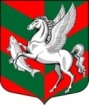 Администрация муниципального образованияСуховское сельское поселениеКировского муниципального района Ленинградской областиП О С Т А Н О В Л Е Н И Еот 23 января 2019 года  № 12О внесении изменений в постановление № 08 от 16.01.2019 г. «Об утверждении норматива стоимости одного квадратного метра общей площади жилого помещения  на территории муниципального образования Суховское сельское поселение Кировского муниципального района Ленинградской области на I квартал 2019 года» В связи с технической ошибкой:Внести изменения в постановление № 08 от 16.01.2019 г. «Об утверждении норматива стоимости одного квадратного метра общей площади жилого помещения  на территории муниципального образования Суховское сельское поселение Кировского муниципального района Ленинградской области на I квартал 2019 года: в пункте 1. в тексте цифры «45 685» (сорок пять тысяч шестьсот восемьдесят пять) рублей заменить на «43 283» (сорок три тысячи двести восемьдесят три) рубля.Постановление вступает в силу со дня его официального опубликования (обнародования) в газете «Ладога» и размещения на сайте администрации по адресу: суховское.рфГлава администрации                                                                    О.В. Бармина